Sample Subject Line of Email: A Giving Heart Request From Your Name

Greetings,  “The Heart That Gives, Gathers.”- Tao Te Ching   
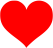 Calling all Giving Hearts! I am writing to ask for your support in the advancement of Qigong/Tai Chi self-care practices.Healer Within Foundation (HWF) is a non-profit, 501(C)3 which supports the teaching, learning and sharing of Tai Chi/Qigong and other mind-body-spirit practices. With a working board of dedicated volunteers and a staff of one, Healer Within Foundation operates lean, but has empowered thousands of individuals to learn self-care practices. Your donation makes a difference!As a Tai Chi/Qigong Teacher (or Practice Leader or someone who practices regularly) I continue to experience the health benefits and be passionate and excited to share self-care practices with others!Key activities I can report this year:  (Customize list per your experience)Provided weekly ZOOM virtual Qigong/Tai Chi practice sessions in the spring and fall of this year;Participated in HWF Facebook Live sampler sessions; Led Tai Chi Easy Practice Leader Certification LIVE or ONLINE training.  My intent is to raise $214 to support this important work. So, I am asking you to consider making a donation to the Healer Within Foundation. Mail Donations to: Your name and address Please send me a check payable to Healer Within Foundation and I will celebrate/add to my fundraising goal. I will forward to Healer Within Foundation at month end. 
Or Mail Directly to: Healer Within Foundation Admin. Office, P.O. Box 6401, Lincoln, NE. 68506.
 Or Donate Online:  www.healerwithinfoundation.org/donateThank you for your help in reaching my goal! Thank you for YOUR giving heart! I believe this is very important work and many benefit from the powerful gift of self-care!  
Wishing you Peace and Health,

Your Name